Thurrock Disability Partnership BoardThursday 17th December 20156pm to 8pmThe Beehive Centre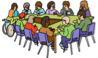 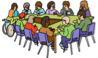 People at the meeting Anne White – Co ChairLes Billingham – Co Chair – Head of Adult Services Thurrock Borough CouncilJohn Paddick – Chief Executive Officer (CEO) Thurrock Centre of Independent Living Kelly Jenkins – Board Facilitator – Commissioning Officer, Thurrock Borough Council      (left early)        Rima Fletcher – Minute Taker – Thurrock CoalitionMiss Andrea Buckingham – Thurrock Diversity Network Ashley Woodward – Thurrock Diversity NetworkCarole Cecil –  Chief Executive Officer (CEO) BATIASCarole Russell – Parent/CarerCatherine Wilson – Thurrock Borough Council Christine Ludlow – Thurrock Diversity Network, Thurrock Centre for Independent Living    & Carer MemberCosmina Costea – POHWERElspeth Clayton – Associate Director of Learning Disability, South Essex PartnershipTrustGraham Carey – Independent Adult Safeguarding Chair, Thurrock Diversity NetworkJean Kendal – South Essex Partnership Trust Kim James – Chief Operating Officer (COO) HealthwatchLesley Matthews – Thurrock Diversity Network – Thurrock unsighted People’s SocietyLita Walpole – Thurrock Diversity Network & St Lukes Hospice Lynne Evans –  Chief Executive Officer (CEO) Thurrock MindMandy Ansell – Chief Operating Officer Thurrock Clinical Commissioning Group (Left Early)Mark Fraser – Self AdvocateNeil Woodbridge –  Chief Executive Officer (CEO) Thurrock Lifestyle Solutions, CICOlga Benson – Thurrock Diversity Network & Thurrock Over Fifties Forum (TOFF) Penny Elmore – Thurrock Diversity Network & Thurrock Centre for Independent LivingSunni Saini – Thurrock Diversity Network & Director of Thurrock Lifestyle Solutions Toni Saliba – Thurrock Diversity Network & Thurrock Mind Trustee Trevor Hooper – Thurrock Diversity Network & Thurrock Centre for Independent Living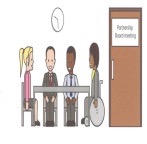 1 Introduction and WelcomeAnne welcomed everyone to the meeting and introductions were made Olga stated that although it was good that everyone had introduced themselves it would be good to have an overview of what everyone actually did RF – email to attendees when next invite goes out asking for a one line overview of what they do, this will then be available at the next meeting.  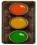 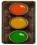 2 Traffic Lights and Rules of the MeetingThe rules of the meeting were read out by Mark Fraser and agreed by the Board 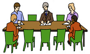 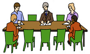 3 ApologiesIan Evans – Director, Programme Coordinator, Thurrock Coalition Sarah Pope – BTUHTania Sitch – Thurrock Council Alison Cowie –  Director of NHS EnglandPeter Pascoe – Thurrock Unsighted People’s SocietyMaureen James – Parent Advisory Team ThurrockFrances Leddra – Field work Service Manager Thurrock Council 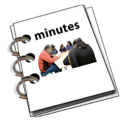 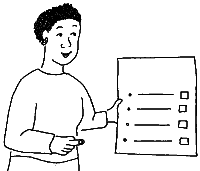 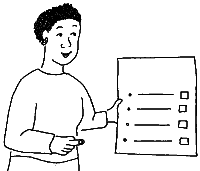 4  Minutes of our last meeting held on the 17 September 2015 and Matters Arising MinutesToni highlighted an error on page 9 of previous minutes when it said “accessed” instead of “assessed”. The minutes of the meeting of 17 September 2015 were then agreed.  Matters ArisingIt was noted that Sarah Pope hasn’t attended a meeting for some time, it was highlighted that she is preparing to go off on maternity leave and a replacement is being sourced Coach HouseMandy asked if the Coach House report had come back to the board and if it was being discussed Kelly advised that there was nothing further to report, a buyer is being sourced and there is no further information. Kim advised that they had picked up on this early on and took it to the Council, POHWER had been involved on behalf of the residents and that they (Healthwatch) had met regularly with Family Mosaic, who have had conversations with 3 potential providers.  Family Mosaic are asking the Clinical Commissioning Group (CCG) for a significant price increase.  2 of the other authorities involved have advised that they will move their clients but not until the end of January. Olga asked why this was happening as it was a good service.Kim replied because there isn’t enough money to run it. 5 Voluntary Service Grants – Catherine WilsonLes – advised that Catherine will give a verbal update.  A list was given out at the last meeting which had information about the grants for adult social care and the reductions which are being made.  She subsequently went to Natalie Warren to ask what other reductions were being made and the impact that this would have for the people using the service. Ideally work streams would be a positive way to feed back this information.  The savings have been taken from Transvol and there would also be two savings from Children’s Services.  Just before the meeting started, Catherine spoke to Neil and John regarding the 50k grant which was given this year, but it appears that these monies were actually received last year and no further monies would be received this year. Catherine has asked Natalie to work on this with her, putting together a small group which could have some influence on this.  The other two areas in which the savings were to be made were £23k in women’s services (Women’s Refuge) but these were not carried through as funds were found from other areas.  Les – there are two impacts and we need to work out the cumulative effect, we can put together a group looking at both aspects.  Catherine agreed that someone accessing more than one service would be impacted more severely than others. Sunni asked how it would impact on the individual organization in proportion to the each organization’s total funding. Catherine responded that it would achieve more to look at the impact on the organisation and community Les requested that Catherine take the lead on this. Action - Catherine and Natalie to put together a small group re the grantsAction - Catherine to put together a group6 Health Matters - AllAnne reminded Board Members that this report had previously been sent to Board Members, as agreed at the September Meeting. Elspeth stated that Joanne Eaton had thought the report for the partnership board wasn’t accurate. She stated that they should have been given the right to reply Anne advised that South Essex Partnership NHS Trust (SEPT) was at the meeting which designed the report Mandy stated that the  Clinical Commissioning Group (CCG)  supported the point made by Elspeth and that it had caused confusion, as they couldn’t see how it fitted in. Neil advised that the report was delivered to the Sept Board and that no one had attended the September meeting.  He stated that it could have read differently. Mandy – the counter to that is that it is about choice, from the  Clinical Commissioning Group (CCG) point of view we should like the patients to go to either their doctor or a separate health provider. Neil stated that people need to be supported to make this choice although currently there is no choice available.  Sunni – Thurrock Council is getting fed up with the failures as they were listed in the press.  Olga stated that in previous times Learning Disability (LD) nurses had to have two years training Elspeth responded that a lot had changed in 20 years, Learning Disability (LD) nurses are still trained, and people with Learning Disability (LD) are treated as valued members of society.  In regard to Alison Cowie, she has offered two dates to discuss how they and Sept could move forward but Alison was unable to attend either. Kim commented on the utter contempt that NHS England appear to have, disappearing in to the background and not being available to answer questions about the report.  It was then stated that Alistair MacIntyre is Alison’s boss, and that he recently attended a Health and Wellbeing meeting and was shocked by the apparent ‘apathy’ of his department.  He did say that he would look into it, but nothing more has come of that. (he has now left NHS England)Kim advised that NHS England came to the Health & Well-Being scrutiny committee it was mentioned that the article in the paper was a bad idea.  Alison has listed all the GPs who have a strong ideal for delivery.   The  Clinical Commissioning Group (CCG)  has managed to get some money for a year to work with GPs regarding governance and how they can deliver their care, they will also continue to add pressure to keep them delivering. Kim stated that at the moment there are no numbers available as there are issues with Care Quality Commission delivery issues Mandy met with Chief Executive of SEPT who agreed with NHS England to deliver this jointly.  The budget that was handed over was 33 x the money for each practice, at this moment it is worked on last year’s figures, this could mean that there is a deficit in the budget.  By working with the NHS the Clinical Commissioning Group (CCG) will change the constitution to work with them.  We have to wait for Computer data and coding system for the Health Checks to produce the numbers at the end which will hopefully then be presented to the Health & Well-Being Overview & Scrutiny Committee (HOSC).Neil queried whether this created a potential shortfall as the current numbers were inadequate. Kim stated that if the numbers go up then the money will.  Neil stated that the social care data doesn’t tie up with the health checks data.Mandy advised that there were system issues with recording the number of completed health checks in the system that drives the budget.  Catherine stated that social care only have the numbers of who have received service. Neil stated that Chadwell Surgery have committed to undertake the health checks but at the same time are saying that they require help in delivery, Chadwell are our champion and it isn’t good enough. Sunni – raised concerns saying that there are already issues with the GPs in Tilbury and this will make things harder. Kim advised that the GP in Tilbury who was in special measures has now retired and this practice is being run by the Grays team.   Unfortunately this team haven’t signed up to do health checks.Les commented on how disappointing the response from NHS England’s Alison Cowie to Elspeth was.  Elspeth advised on of her main concerns is that we are moving from what the health checks are for, unless the GPs take responsibility they will not be done, as the nurses can carry out some checks but can’t complete them.  The results from the checks done by the North East London Foundation Trust (NELFT) nurses are still not known.  Carol Russell stated that in April she asked Alison Cowie where to take her son and was told Alison would come back to her the following week but she is still waiting  Mandy asked Carol Rusell if she could change her GP. Carol Russell responded that they didn’t want to change their GP as they are good for other services and it was not an easy process to change. Les commented that he thought that we were getting somewhere when we had the alternative provider, if the alternative is being provided by NHS England and Elspeth is advising that this may not be the best option, there must be a huge impact on the people who are meant to be receiving this service.   Anne asked that as we have been given Alistair Macintyre’s name he may be a better contact.  Kim responded that Alistair Macintyre was backed into a corner at that meeting; he didn’t get the whole story.  He took tasks away and promised to do something and another meeting was offered.  But he is now leaving the service.  Anne put forward Andrew Pike’s name and also mentioned that the Chair of  the Health & Well-Being Overview & Scrutiny Committee (HOSC) has agreed to write to Alison Cowie to request an update report on the current numbers of Learning Disability Health Checks in Thurrock Elspeth advised that when Joanne Eaton looked at the figures they weren’t accurate.  The figures are recorded on a system to which not all GPs have access to so their results won’t be actioned.  She also advised that GPs have 6 years to submit these figures. SEPT advised that the practice nurse from Aveley was very unhappy as she has completed their checks but they haven’t been reported. NHS England to present a Report to the Health & Well-Being Overview & Scrutiny CommitteeAW & LB to send template letter to Chair of Health & Well Being Overview & Scrutiny Committee to use.7 Confidential Enquiry into Adults with Learning Disability Premature Deaths – Paper Tabled – Kelly Jenkins Kelly has met with Sarah Pope and has put together some actions.  At this moment in time they are all for CCG to advise on.  BTUH have completed their actions.  She confirmed that they do have paperwork in place in regard to forms and have training on the wards along with flow chats.  Kelly feels that this is working well.  Graham commented that Basildon Hospital had set up a group looking at issues of equality and as part of this group were working on different processes to ease concerns of LD patients. Les advised that this was about outcomes not forms. Kelly advised looking through the document it appears that things are happening but we not aware of them.  Les asked Kelly to complete this for the next board, Elspeth advised that they needed an integrated plan. Les advised that this may be the outcome they get.  Kelly to complete.8 Coffee Break9 Economic and Social Well Being – Les BillinghamLes advised that he is hoping to have the impact of the comprehensive spending review undertaken by the Government by the end of the week.  It has been confirmed that there will be a 2% levy on Council Tax.   This has been ring-fenced for Adult Social Care.  This levy will be in the region of £1million, which is roughly the same amount which will need to be found for the increase in staffing costs when the living wage comes in next year.  So although we will not be able to invest in new initiatives we will be able to keep the same level of care.  There is also the better care fund which amounts to about £1.9 billion but we are not sure yet how this will work.  The council still need to find £30 million of savings to find over the next 3 years.Les also mentioned the restructure implemented by Lynn Carpenter the new Chef Executive, this will reshape the council into 3 main directorates instead of the current 5 – Children, Adult and Place Adult Social Care ConsultationLes went through the responses to the future of older people day services, extra care houses and charging for equipment under £50.00, there have been over 150 responses.   It is a mixed bag with quite a bit of concern regarding the changes to how equipment is provided, but not so much for day care and extra care.  On the 12th January, there is a Health & Wellbeing Overview and Scrutiny meeting, the members will review options, if the proposals are not supported the money will have to be found from other services.  An emerging equality impact assessment is being prepared using data received from the consultationEquality Impact Group Les advised that we will pull together some pieces of work and that Ian will facilitate this in the New YearForm Filling Les advised that contact had been made with the Department for Work & Pensions regarding form filling, response has been circulated, and he also advised that they hadn’t lost sight of the advocacy service.Christine – the papers received show us only professional can make referrals,  members of the public have to have a home visit; they will only fill in the form as to what people will say, they are acting as a scribe. There is still a gap in the service, as when one of our clients called they couldn’t help, we had to go back to our local connection that have helped progress this. Les asked Catherine to pick this up.Catherine Wilson to pick this up.Safeguarding Update – Graham CareyGraham – Safe Guarding Board met 10 days ago.  There are now 15 people trained as Lasting Power of Attorney who can fill in the forms online, leaflets will be produced to advertise this. Stay safe – event held and significant issues were raised. Les suggested that if a proposal could be put together then funding may be available re the prevention of sexual exploitation of vulnerable adults Suicide Prevention – the first multi-agency meeting has been held, with a consultation to follow in January-February 2016..  Safeguarding Adults – a suitable emergency property has now been provided. Les congratulated Graham on his appointment as the Independent Chair of the New Statutory Adult Safeguarding Board. Board Members Update
Thurrock Coalition Update Paper tabled on the day and is available via email if any Members would like a copyMental Health Forum – Toni advised progress of direct payments & personal health budgets, and that there had been no change since April.  Anyone requesting service are being sent to Grays Hall, but anyone else in crisis are being sent to Basildon A&ECatherine agreed and said they are working to address the issues and that there will be a mental health forum on Jan 11th which they will attend, a report will be brought back from that. Autism Action Group – Ashley advised that a music group is starting in January consisting of 6 young people and that the Autism Action Group will be discussing Autism Awareness, Autism Champions with the Council Workforce Planning team and the Criminal Justice Pathway with the Police at the February meeting.  Catherine’s report to be brought back to the board at the next meeting.Future Planning No topic presented, but any ideas would be welcome – a daytime meeting was suggested. AOBRepresentatives from Thurrock Diversity Network advised that there is a new consultation from the Department for Work & Pensions relating to changes to Personal Independent Payments, specifically on the Daily Living Component and the use of Aids & Appliances. Christine Ludlow advised that various options were being discussed and encouraged attendees to go to the website to contribute to the consultation on Aids and Appliances, running until 29th January 2016: https://www.gov.uk/government/uploads/system/uploads/attachment_data/file/484217/pip-consultation-on-aids-and-appliances.pdfThurrock Diversity Network will be looking at this on the 21 January 2016 and submitting a collated response to the  Department for Work & Pensions.Next meeting Thursday 17 March 2016
Networking 5:30pm. Meeting: 6pm to 8pm – The Beehive 